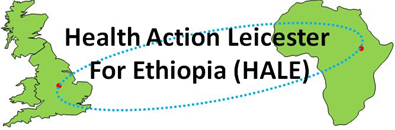 HALE Trustees MeetingMinutes of meeting held on 3rd February 2020Attendees:	AC, MS, HD, DM, KAApologies:  Richard Power, Jan MooreMatters Arising from HALE Trustees meeting 16th September 2019Minutes of the Trustees meeting 16/9/19 were confirmed as accurate.Indemnity Insurance requirements – UPDATE: Action arose, HALE Trustees meeting 26/3/18, where Alison queried whether trustees have/should have Indemnity Insurance.  ACTION 16/9/19: Deferred to next HALE Trustees meeting, 3rd February 2020.  ACTION: KA to contact Alison Platts to advise her thoughts or to suggest alternative contact to respond.ACTION 16/9/19: Richard to discuss with Dr Sisay (when he visits Gondar, November 2019) possible areas within the University of Gondar where the UoL/UHL could assist.  UPDATE 3/2/20: RP has met with Gondar colleagues who have suggested 4 areas for possible HALE continued support, being Service Development with (i) the Emergency Department and (ii) the Cardiology, particularly interventional cardiology, (iii) Rehabilitation Services and (iv) R&D methodology.  ACTION: AC to contact RP to discuss way forward.  ACTION: HD to forward AC contact details for Ansha (rehabilitation services).ACTION 16/9/19: MS to contact Professor Pat Heslop-Harrison to invite him to be a HALE Trustee. UPDATE: MS has spoken to PHH who has agreed, in general, to be a representative on the HALE Trustee Board.  ACTION: AC to contact PHH to formally invite him to the next HALE Trustee meeting (date to be arranged, June/July 2020).HALE – Drive and VisionSuggested way forward of continued HALE support in Gondar to be initially pursued between AC and RP.Funding Applications There are currently no funding applications pending. Administration HALE Website – Population of the HALE website (www.halethiopia.org) is progressing with 75% of the previous site (www.gondar@le.ac.uk) transferred over.  ACTION: KA to complete the transfer of information and future management.HALE website – HALE Trustees meeting minutes (with the exception of the Finance item) to be published on the HALE website.LGL members – Half of the original LGL members have confirmed receipt of the new email address (info@halethiopia.com).  ACTION: KA to forward names and contact details of the outstanding LGL members to HALE Trustees to contact directly and ascertain whether they wish to continue to remain on the LGL circulation. Visits – There are currently no visits planned for 2020.FundraisingLGOP event – Medics ‘Murder’ Mozart, 5th January 2020, raised £500Great North Run 2020 – Registered runners are:- Peter Dipple (MH), Helen Parker & Kelly Aelberry (LGOP), Robyne McCarthy and Matthew McNamee (UR)Application to HALE (LGL) for unrestricted funds No applications pending. Any Other BusinessNone.Date of next meeting – 	Monday June/July 2020 @ 5.30pm (KA to check PHH availability)George Davies Centre (UoL), Meeting room 1.38, Lancaster Road 